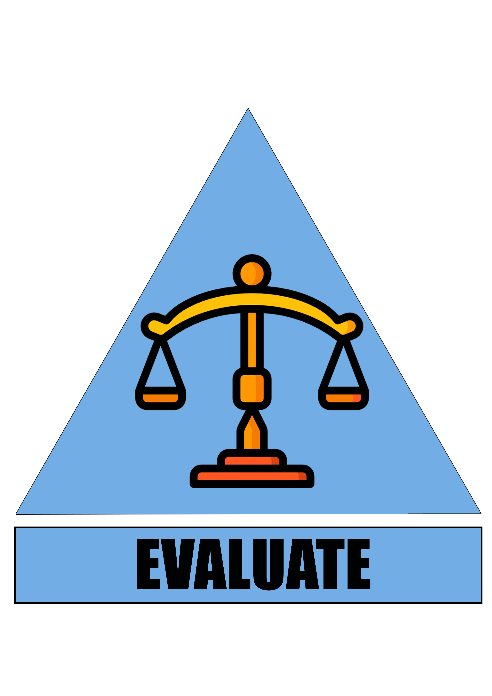 				 YOUR PRACTICAL PERFORMANCE
An evaluation is a written report which is a reflection on your practical experience. You may want to ask your peers, cooking partner and teacher to help you evaluate your cooking experience.Introduction: In 25 words describe the task.Health: In 40 words explain whether the dish healthy? How could have the recipes be improved to be more healthy?Management and Organisation: In 80 words explain how you and your partner managed your time. How did you organise your work? Was there a division of jobs?Skills and Equipment: In 80 words discuss the practical skills you learnt in your practical experience, you may want to incorporate the processes listed in your recipe. How did you apply the knowledge learnt in the demonstration to the production of your dish? Did you use any equipment that you have never used before?
The Product: In 80 words describe what your dish looked like. You may want to use a photo to help you remember. How could your presentation be improved? Describe the taste, texture and aroma of your product.Strengths and Weaknesses: In 80 words describe your strengths and weaknesses in your practical experience. Was there anything you did well in your practical? Was there anything you need to improve on?Conclusion: In 25 words discuss whether or not you were happy with your practical experience, why/why not? Were there any changes or improvements you would make to your practical experience?Assessment Criteria____________________________________________________________________________________________________________________________________________________________________________________________________________________________________________________________________________________________________________________________________________________________________________________________________________________________________________________________________________________________________________
____________________________________________________________________________________________________________________________________________________________________________________________________________________________________________________________________________________________________________________________________________________________________________________________________________________________________________________________________________________________________________
____________________________________________________________________________________________________________________________________________________________________________________________________________________________________________________________________________________________________________________________________________________________________________________________________________________________________________________________________________________________________________
____________________________________________________________________________________________________________________________________________________________________________________________________________________________________________________________________________________________________________________________________________________________________________________________________________________________________________________________________________________________________________
____________________________________________________________________________________________________________________________________________________________________________________________________________________________________________________________________________________________________________________________________________________________________________________________________________________________________________________________________________________________________________
____________________________________________________________________________________________________________________________________________________________________________________________________________________________________________________________________________________________________________________________________________________________________________________________________________________________________________________________________________________________________________
____________________________________________________________________________________________________________________________________________________________________________________________________________________________________________________________________________________________________________________________________________________________________________________________________________________________________________________________________________________________________________
________________________________________________________________________________________________________________________________________________________________________________________________________________________________________________________________________________________________________________________________________Evaluations Evaluate design ideas, processes and solutions against comprehensive criteria for success recognising the need for sustainability (ACTDEP051)Evaluations Evaluate design ideas, processes and solutions against comprehensive criteria for success recognising the need for sustainability (ACTDEP051)Evaluations Evaluate design ideas, processes and solutions against comprehensive criteria for success recognising the need for sustainability (ACTDEP051)Evaluations Evaluate design ideas, processes and solutions against comprehensive criteria for success recognising the need for sustainability (ACTDEP051)Evaluations Evaluate design ideas, processes and solutions against comprehensive criteria for success recognising the need for sustainability (ACTDEP051)Evaluations Evaluate design ideas, processes and solutions against comprehensive criteria for success recognising the need for sustainability (ACTDEP051)Capabilities: Literacy, Critical & Creative Thinking, Personal & Social, Ethical Understanding Capabilities: Literacy, Critical & Creative Thinking, Personal & Social, Ethical Understanding Capabilities: Literacy, Critical & Creative Thinking, Personal & Social, Ethical Understanding Capabilities: Literacy, Critical & Creative Thinking, Personal & Social, Ethical Understanding Capabilities: Literacy, Critical & Creative Thinking, Personal & Social, Ethical Understanding Capabilities: Literacy, Critical & Creative Thinking, Personal & Social, Ethical Understanding Evaluationuse of detailed criteria for success to make a discerning evaluation of:their ideasdesigned solutionsprocessesuse of detailed criteria for success to make an informed evaluation of:their ideasdesigned solutionsprocessesuse of detailed criteria for success to make an evaluation of:their ideasdesigned solutionsprocessesuse of detailed criteria for success to make a partial evaluation of:their ideasdesigned solutionsprocessesuse of detailed criteria for success to make a fragmented evaluation of:their ideasdesigned solutionsprocesses